HORARIOS JORNADA ACADÉMICA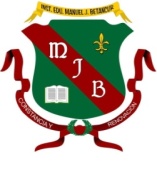 INSTITUCIÓN EDUCATIVA MANUEL J. BETANCURINSTITUCIÓN DE CARÁCTER OFICIAL APROBADA MEDIANTE RESOLUCIÓN Nº 16353 DEL 27 DE NOVIEMBRE DE 2002 EMANADA POR LA SECRETARIA DE EDUCACION DEPARTAMENTALNIVELES Y CLEIJORNADAHORA DE INICIOHORA DE FINALIZACIÓNTransiciónMañana7:30 a.m.11:45 a.m.Básica PrimariaMañana7:00 a.m.12:00 mBásica PrimariaTarde12:15 p.m.5:15 p.m.Tarde sede Alterna12:30 p.m.5:30 p.m.Básica Secundaria y Media AcadémicaMañana6:15 a.m.12:15 p.m.Básica SecundariaTarde12:25 p.m.6:25 p.m.Básica PrimariaNoche6:30 p.m.9:40 p.m.Básica Secundaria y Media AcadémicaNoche6:30 p.m.9:40 p.m.Media TécnicaDocente Juan Carlos BlandónTarde 2:30 p.m.6:00 p.m.Media Técnica Docente Alejandro OrozcoTarde2:00 p.m.6:00 p.m.